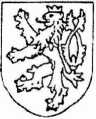 Ministerstvo kulturyMaltézské náměstí 471/1118 01 Praha 1 - Malá StranaVážený panMgA. Tomáš MartinákVI. Perutky 1266686 05 Uherské hradištěNaše značkač.j. 9662/2005Vyřizuje / linkaxxxVěc: Rozhodnutí o povolení k restaurování kulturních památek v rozsahu restaurováni nepolychromovaných sochařských uměleckých děl z kamene, polychromovaných sochařských uměleckých děl ze sádry a figurálních sgrafit panu MgA- Tomášovi Martinákovi, r. č. xxxMinisterstvo kultury, jako příslušný orgán státní památkové péče, vydává podle §14 odst. 8 zákona č. 20/1987 Sb.. o státní památkové péči, ve znění pozdějších předpisu, totorozhodnutí:Ministerstvo kultury uděluje povolení panu MgA Tomášovi Martinákovi. r. č. xxx k obnově kulturních památek nebo jejich částí, které jsou díly výtvarných umění nebo uměleckořemeslnými pracemi, v rozsahu restaurováni nepolychromovaných sochařských uměleckých děl z kamene, polychromovaných sochařských uměleckých děl ze sádry a figurálních sgrafit. Toto povolení se uděluje na dobu neurčitou.Odůvodnění:Ministerstvo přezkoumalo odbornou kvalifikaci a předložené doklady žadatele a došlo k závěru, že pan MgA. Tomáš Martinák splňuje požadavky pro restaurovánínepolychromovaných sochařských uměleckých děl z kamene, polychromovaných sochařských uměleckých děl ze sádry a figurálních sgrafit.Ministerstvo kultury dále upozorňuje, že toto povolení může být Ministerstvem kultury zrušeno, a to z důvodů uvedených v § 14a odst. 10 citovaného zákona č. 20/1987 Sb.Poučení:Proti tomuto rozhodnutí je možno podat rozklad u Ministerstva kultury do 15 dnů od jeho doručení.xxx
vedoucí oddělení ochrany kulturních památek
odboru památkové péče Ministerstva kultury